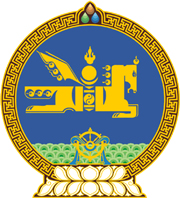 МОНГОЛ УЛСЫН ХУУЛЬ2023 оны 11 сарын 10 өдөр                                                                  Төрийн ордон, Улаанбаатар хот    ЭРҮҮЛ МЭНДИЙН ДААТГАЛЫН САНГИЙН    2024 ОНЫ ТӨСВИЙН ТУХАЙНЭГДҮГЭЭР БҮЛЭГНИЙТЛЭГ ҮНДЭСЛЭЛ1 дүгээр зүйл.Хуулийн зорилт1.1.Энэ хуулийн зорилт нь Эрүүл мэндийн даатгалын санд 2024 оны төсвийн жилд төвлөрүүлэх орлого, зарцуулах төсвийн хэмжээ, төсөв зарцуулах эрх олгохтой холбогдсон харилцааг зохицуулахад оршино. 2 дугаар зүйл.Эрүүл мэндийн даатгалын сангийн 2024 оны                                       төсвийн хууль тогтоомж  2.1.Эрүүл мэндийн даатгалын сангийн 2024 оны төсвийн хууль тогтоомж нь Төсвийн тухай хууль, Төсвийн тогтвортой байдлын тухай хууль, Эрүүл мэндийн даатгалын тухай хууль, Нийгмийн даатгалын ерөнхий хууль, энэ хууль болон эдгээр хуультай нийцүүлэн гаргасан хууль тогтоомжийн бусад актаас бүрдэнэ.ХОЁРДУГААР БҮЛЭГЭРҮҮЛ МЭНДИЙН ДААТГАЛЫН САНГИЙН 2024 ОНЫ ТӨСВИЙН ОРЛОГО, ЗАРЛАГА3 дугаар зүйл.Эрүүл мэндийн даатгалын санд 2024 оны төсвийн жилд төсвийн ерөнхийлөн захирагч доор дурдсан хэмжээтэй орлого төвлөрүүлнэ: 4 дүгээр зүйл.Эрүүл мэндийн даатгалын сангийн төсөвт 2024 оны төсвийн жилд төсвийн ерөнхийлөн захирагч доор дурдсан хэмжээтэй эргэн төлөх төлбөр төлнө:  5 дугаар зүйл.2024 оны төсвийн жилд төсвийн ерөнхийлөн захирагч доор дурдсан төсөв зарцуулна:  6 дугаар зүйл.Энэ хуулийг 2024 оны 01 дүгээр сарын 01-ний өдрөөс эхлэн дагаж мөрдөнө. 	МОНГОЛ УЛСЫН ИХ 	ХУРЛЫН ДЭД ДАРГА 				Л.МӨНХБААТАРД/дОрлогын төрөлДүн 
/сая төгрөгөөр/1Эрүүл мэндийн сайд1,964,757.31.1.Ажил олгогч, даатгуулагчаас төлөх шимтгэл859,154.81.2.Төрөөс эрүүл мэндийн даатгалыг нь хариуцах иргэдийн улсын төсвөөс төлөх шимтгэл324,113.01.3.Төр хариуцах тусламж, үйлчилгээний санхүүжилт746,804.81.4.Бусад даатгуулагчаас төлөх шимтгэл34,684.8Нийт орлогоНийт орлого1,964,757.3Д/дТөсвийн ерөнхийлөн захирагчДүн/сая төгрөгөөр/1Эрүүл мэндийн сайд85,000.0Д/дЗарлагын төрөлДүн 
/сая төгрөгөөр/1Эрүүл мэндийн сайд1,933,171.61.1.Эрүүл мэндийн даатгалын сангаас хариуцах тусламж, үйлчилгээний санхүүжилт887,716.81.2.Төрөөс хариуцах тусламж, үйлчилгээний санхүүжилт837,652.61.3.Эмийн санд олгох137,322.81.4.Үйл ажиллагааны урсгал зардал16,916.71.5.Эрсдэлийн сан53,562.6Нийт зарлагаНийт зарлага1,933,171.6